October 17, 2016	In Re:	C-2015-2465723(SEE ATTACHED LIST)Doreen Graziano, Esquire for Graziano Trucking Inc. v Direct Energy Business LLCEGS/NGS ComplaintTelephone Hearing Notice	This is to inform you that a hearing by telephone on the above-captioned case will be held as follows:Type:		Initial Telephonic HearingDate:		Friday, December 02, 2016Time:		10:00 a.m.Presiding:	Administrative Law Judge Dennis J. BuckleyPO Box 3265Harrisburg, PA  17105-3265Phone:	717.787.1399Fax:	717.787.0481	If you have not provided a current telephone number where you can be reached for participation in the hearing OR YOUR AREA CODE HAS CHANGED, then you must contact the presiding officer at least seven (7) days before the actual hearing and provide the necessary information.	At the above date and time, the Presiding Officer will contact the parties as follows:DOREEN GRAZIANO ESQUIRE 			570.451.1860CARL SHULTZ ESQUIRE 			717.255.3742	If you have any hearing exhibits to which you will refer during the hearing, three (3) copies must be sent to the Administrative Law Judge and 1 copy each must be sent to every other party.  All copies must be received at least 5 days before the hearing.	Attention:  You may lose the case if you do not take part in this hearing and present facts on the issues raised.	You must serve the Presiding Officer with a copy of ANY document you file in this case.	Individuals representing themselves are not required to be represented by an attorney.  All others (corporation, partnership, association, trust or governmental agency or subdivision) must be represented by an attorney.  An attorney representing you should file a Notice of Appearance before the scheduled hearing date.	If you are a person with a disability, and you wish to attend the hearing, we may be able to make arrangements for your special needs.  Please call the scheduling office at the Public Utility Commission at least five (5) business days prior to your hearing to submit your request.	If you require an interpreter to participate in the hearings, we will make every reasonable effort to have an interpreter present.  Please call the scheduling office at the Public Utility Commission at least ten (10) business days prior to your hearing to submit your request.Scheduling Office:  717.787.1399AT&T Relay Service number for persons who are deaf or hearing-impaired:  1.800.654.5988pc:	ALJ Dennis J. Buckley	Jose Garcia	File Room	Calendar FileC-2015-2465723 - DOREEN GRAZIANO ESQUIRE FOR GRAZIANO TRUCKING INC v. PPL ELECTRIC UTILITY CORP/DIRECT ENERGY BUSINESS
Revised 10/17/2016DOREEN GRAZIANO ESQUIRE R 120 CORCORAN STREETOLD FORGE PA  18518
570.451.1860Representing Complainant Graziano Trucking Inc
CARL SHULTZ ESQUIRE
ECKERT SEAMANS CHERIN & MELLOTT LLC
213 MARKET STREET 8TH FLOOR
HARRISBURG PA  17101
717.255.3742Accepts E-serviceRepresenting Direct Energy Services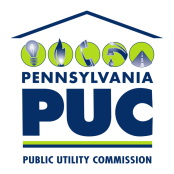 COMMONWEALTH OF PENNSYLVANIA PUBLIC UTILITY COMMISSIONOffice of Administrative Law JudgeP.O. IN REPLY PLEASE REFER TO OUR FILE